ST. JOSEPH’S COLLEGE (AUTONOMOUS), BANGALORE-27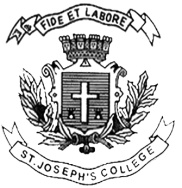 B.Com – II SEMESTEREND SEMESTER EXAMINATION, APRIL 2018BC2116: Financial AccountingTime: 2 ½ Hours							    Max Marks: 70This paper contains four printed pages and four parts(For supplementary candidates of 2016 batch only)Do not write the register number on the question paperPlease attach the question paper along with the answer script.Section AI Answer any five of the following					(5 X 2 = 10 marks)How irrecoverable shortworkings account is closed? Give journal entryWhat is meant by under insurance?Give the meaning of dependent branchWhat is stock reserve accounts?List out the types of goodwillGive the meaning of Earning per share as per  Ind AS 33State any need for valuation of sharesSection BII Answer any three of the following 				(3 x 5 = 15 marks)West Bengal coal ltd leased a colliery on 1st January, 2010 at a minimum rent of Rs.15,000 merging into a royalty of Rs.2 per ton with a stipulation to recoup shortworkings over the first three years of the lease.  The output for the first four years of the lease was 8000, 13,000, 21,000 and 18,000 tons respectively. Prepare the analytical table.A fire broke out in the warehouse of mercantile traders ltd., on 30th September 2015.  The company desires to file a claim with insurance company for loss of stock.  From the following information, prepare a statement showing the amount of claim.  The last account of company were prepared on 31.12.2014.Rate of gross profit on sale is 25%.A firm is having its head office at Bangalore and Brach office at Mysore.Following are the transactions of the HO with branch for the year ended31 December 2014. Furniture depreciation 10%. Prepare Branch account.G ltd., proposed to purchase the business carried on by Mr.srinivas.  goodwill for this purpose is agreed to be valued at 3 years purchase of the weighted average profits of the past 4 years, the appropriate weights to be used are:1998	11999	22000	32001	4	The profit for these years are:		1998	Rs.1010001999	Rs.1240002000	Rs.1000002001	Rs.150000	On a scrutiny of the accounts the following matters are revealed:On Ist January, 2000 a major repair was made in respect of the plant incurring Rs.30000 which amount was charged to revenue.  The said sum is agreed to be capitalized for goodwill calculation subject to adjustment of depreciation of 10% p.a. on reducing balance method.The closing stock for the year 1999 was over valued by Rs.12000To cover management cost an annual charge of Rs.24000 should be made for the purpose of goodwill valuation.Compute the value of goodwill of the firm.Following information relates to deepika ltd.4000,10% preference shares of Rs.100 each		Rs.4000005000 equity shares of Rs.100 each			Rs.500000Average profits before tax					Rs.322580Rate of tax							38%Transfer to be made to reserve 				20%Normal rate of return					15%Ascertain the value of each equity share under yield method.Section CIII Answer any three of the following				(3 x 10 = 30 marks)Mr. Shukla wrote a book and got it published with Chand & Co. Ltd. on the terms that royalties will be paid @ Rs. 5 per copy sold subject to a minimum rent of Rs. 15,000 with a right of recoupment of shortworkings over the first three years of the royalty agreement. From the following details, write up (i) Minimum Rent A/c (ii) Royalties A/c (iii) Shortworking A/c and (iv) Mr. Shukla’s A/c.A fire on October 1, 2012 destroyed the stock of a firm.  The business records were saved and from them the following particulars were ascertained:In valuing the stock on 31.3.2012 Rs.800 had been written off a particular line of goods which had originally cost Rs.1800 and which were sold in June 2012 for Rs.1750.   Except as regards this transaction the ratio of gross profit had remitted unchanged thoughout.  The value of stock salvaged from the fire was Rs.5105.  You are required to calculate the amount of claim to be presented to the insurance company in respect of the loss of stock.BlueWings Ltd has a branch at Chennai to which goods are supplied at costplus 25% profit. All expenses are paid by BlueWings Ltd and the ChennaiBranch remits all cash received on a daily basis to the Head Office. Thetransactions for the branch during the year 2014 were as follows:Prepare Branch Trading and P/L Account and the Branch Account for the year ending31/12/2014.The balancesheet of X ltd as on 31.3.2017 is as follows:The average profit of the company (after deducting interest on debentures and taxes) is Rs.31,000.  the market value of the machinery included in fixed assets is Rs.5000 more.  Expected rate of return is 10%.  Evlauate the goodwill of the company at five times of the super profit.Describes three valuation approaches and techniques of shares as per  IFRS 13 Section DIV Compulsory Question					 (1 X 15 = 15 marks)A Kolkata Head Office passes one entry at the end of each month to adjust theposition arising out of inter-branch transactions during the month. From thefollowing inter-branch transactions in April 2105, make journal entries in thebooks of the Kolkata Head Office.(a) Delhi branchi. Received goods from Nagpur Branch Rs.9000 and Agra Branch Rs.6000ii. Sent goods to Agra Branch Rs.15000 and Nagpur Branch Rs.12000iii. Bill drawn on Agra Branch Rs.9000iv. Accepted bills drawn by Nagpur Branch Rs.6000 and Agra BranchRs.3000(b) Kanpur branch (apart from (a) above)i. Received goods from Nagpur Branch Rs.15000 and Delhi branch Rs.6000ii. Cash sent to Nagpur Branch Rs.3000 and Delhi branch Rs.9000(c) Nagpur Branch (apart from (a) and (b) above)i. Sent goods to Agra Branch Rs.9000ii. Bill drawn on Agra Branch Rs.6000iii. Received cash from Agra Branch Rs.5000.Rs.Stock on 31.12.14Sundry debtors on 31.12.04Sundry debtors on 30.9.15Cash received from debtorsPurchase from 1.1.15 to 30.9.1570,00,0001,05,00,00035,00,00021,00,0001,68,,00,000Petty cash at branch (1-1-2014)Rs.12,500Stock at branchRs.7,50,000Furniture at branch (1-1-2014)Rs. 4,50,000Goods supplied during the yearRs.37,75,000Goods returned by branchRs.25,000Cash sales at branchRs.52,50,000Cheque sent to branch for:establishment expensesRs.2,50,000petty cashRs.75,000Salary outstanding on (31-12-2014)Rs.25,000Petty expenses incurred by branchRs.67,500Stock (31-12-2014)Rs.10,00,000YearNo. of copies printedClosing stock20062007200820092,0003,0004,0005,000100200400500Stock at cost on April 1, 2011Stock at cost on April 1, 2012Purchases for the year to 31st March, 2012Sales for the year to 31st march, 2012Purchases from April 1, 2012 to September 30, 2012Sales from April 1, 2012 to September 30, 201244,30037,5501,03,8501,52,50037,35059,000Particulars Rs.Stock (1/1/2014) at invoiceprice11,000 Returns Inwards500Debtors (1/1/2014)100Petty Cash (1/1/2014)100Cash Sales2650Credit Sales23,950Goods sent to branch atinvoice price20000Collection on ledgeraccounts21000Goods returned to H.O atinvoice price300Bad Debts300Allowances to customers250Returns Inwards500Cheques sent to Branch:Rent600Wages200Salary and other expenses900Stock (31/12/2014) at invoiceprice13000Debtors (31/12/2014)2000Petty Cash (31/12/2014)including a miscellaneousincome of Rs.25, notremitted)125LiabilitiesRs.AssetsRs.8% ,5000 preference shares of Rs.10 each10000 equity shares of RS.10 eachReserves(including provision for taxation Rs.10000)8% debenturesCreditors    50,000  1,00,000  1,00,000    50,000    25,000GoodwillFixed assetsInvestment(5% govt. loan)Current assetsPreliminary expensesDiscount on debentures     10,000   1,80,000      20,000   1,00,000      10,000        5,000  3,25,0003,25,000